Programa de las Naciones Unidas para el Desarrollo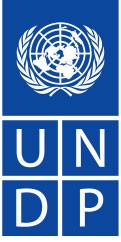 NOTA ORIENTATIVA SOBRE LAEXENCIÓN DE RESPONSABILIDAD DE TERCEROS EN RELACIÓN CON VIAJES EN VEHÍCULOS DEL PNUDLos vehículos del PNUD están destinados, principalmente, al uso del PNUD para sus asuntos oficiales.En casos excepcionales, el transporte de pasajeros puede extenderse como cortesía a personal que no forma parte de las Naciones Unidas, pero que sí participa de los proyectos del PNUD, tales como entidades gubernamentales o ONGs. En estos casos, se debe solicitar la autorización del Jefe de Oficina del PNUD antes de permitir que pasajeros que no forman parte de las Naciones Unidas ingresen en los vehículos.La Oficina del PNUD debe obtener un seguro que brinde cobertura para los pasajeros antedichos en los vehículos. .Todo personal que no forme parte de las Naciones Unidas y que viaje en los vehículos del PNUD lo hace por su cuenta y riesgo. El Gerente de Operaciones debe cerciorarse de que los pasajeros completen y firmen este Formulario de Exención de Responsabilidad. Tras la firma por parte del Pasajero, el Gerente de Operaciones guardará y archivará el formulario.Ningún tercero podrá conducir un vehículo del PNUD.One United Nations Plaza, Nueva York, NY 10017 Teléfono: (212) 906 5600  Fax: (212) 906 6601 www.undp.orgEXENCIÓN DE RESPONSABILIDAD DE TERCEROS EN RELACIÓN CON VIAJES EN VEHÍCULOS DEL PNUDYo, el abajo firmante, por el presente documento reconozco que mi transporte en el vehículo provisto por el PNUD es únicamente para mi propia conveniencia y beneficio o el de mi empleador u organización. En consideración de que me han permitido viajar en ese medio de transporte, por el presente documento (a) asumo todos los riesgos y las responsabilidades durante ese viaje o en relación con él; y (b) acepto que ni el PNUD ni ninguno de sus funcionarios o agentes, consultores o contratistas son responsables de cualquier lesión, enfermedad o muerte, pérdidas o daños materiales que yo pueda sufrir durante ese viaje o en relación con él.Sección que debe completar el pasajeroNombre del pasajero	Organización/Organismo	Firma del pasajero	FechaSección que debe completar el PNUDViaje desde	Viaje hacia	Fecha del viajeNombre del Jefe de Oficina	Firma del Jefe de Oficina	Fecha